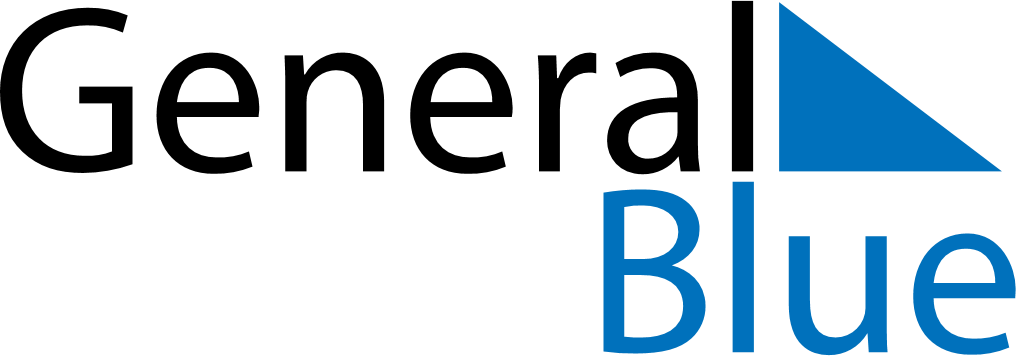 October 2024October 2024October 2024October 2024October 2024October 2024Tweed Heads South, New South Wales, AustraliaTweed Heads South, New South Wales, AustraliaTweed Heads South, New South Wales, AustraliaTweed Heads South, New South Wales, AustraliaTweed Heads South, New South Wales, AustraliaTweed Heads South, New South Wales, AustraliaSunday Monday Tuesday Wednesday Thursday Friday Saturday 1 2 3 4 5 Sunrise: 5:24 AM Sunset: 5:46 PM Daylight: 12 hours and 21 minutes. Sunrise: 5:23 AM Sunset: 5:46 PM Daylight: 12 hours and 23 minutes. Sunrise: 5:22 AM Sunset: 5:47 PM Daylight: 12 hours and 25 minutes. Sunrise: 5:21 AM Sunset: 5:47 PM Daylight: 12 hours and 26 minutes. Sunrise: 5:20 AM Sunset: 5:48 PM Daylight: 12 hours and 28 minutes. 6 7 8 9 10 11 12 Sunrise: 6:18 AM Sunset: 6:49 PM Daylight: 12 hours and 30 minutes. Sunrise: 6:17 AM Sunset: 6:49 PM Daylight: 12 hours and 31 minutes. Sunrise: 6:16 AM Sunset: 6:50 PM Daylight: 12 hours and 33 minutes. Sunrise: 6:15 AM Sunset: 6:50 PM Daylight: 12 hours and 35 minutes. Sunrise: 6:14 AM Sunset: 6:51 PM Daylight: 12 hours and 36 minutes. Sunrise: 6:13 AM Sunset: 6:51 PM Daylight: 12 hours and 38 minutes. Sunrise: 6:12 AM Sunset: 6:52 PM Daylight: 12 hours and 40 minutes. 13 14 15 16 17 18 19 Sunrise: 6:11 AM Sunset: 6:52 PM Daylight: 12 hours and 41 minutes. Sunrise: 6:10 AM Sunset: 6:53 PM Daylight: 12 hours and 43 minutes. Sunrise: 6:09 AM Sunset: 6:54 PM Daylight: 12 hours and 44 minutes. Sunrise: 6:08 AM Sunset: 6:54 PM Daylight: 12 hours and 46 minutes. Sunrise: 6:07 AM Sunset: 6:55 PM Daylight: 12 hours and 48 minutes. Sunrise: 6:06 AM Sunset: 6:55 PM Daylight: 12 hours and 49 minutes. Sunrise: 6:05 AM Sunset: 6:56 PM Daylight: 12 hours and 51 minutes. 20 21 22 23 24 25 26 Sunrise: 6:04 AM Sunset: 6:57 PM Daylight: 12 hours and 53 minutes. Sunrise: 6:03 AM Sunset: 6:57 PM Daylight: 12 hours and 54 minutes. Sunrise: 6:02 AM Sunset: 6:58 PM Daylight: 12 hours and 56 minutes. Sunrise: 6:01 AM Sunset: 6:59 PM Daylight: 12 hours and 57 minutes. Sunrise: 6:00 AM Sunset: 6:59 PM Daylight: 12 hours and 59 minutes. Sunrise: 5:59 AM Sunset: 7:00 PM Daylight: 13 hours and 1 minute. Sunrise: 5:58 AM Sunset: 7:01 PM Daylight: 13 hours and 2 minutes. 27 28 29 30 31 Sunrise: 5:57 AM Sunset: 7:01 PM Daylight: 13 hours and 4 minutes. Sunrise: 5:56 AM Sunset: 7:02 PM Daylight: 13 hours and 5 minutes. Sunrise: 5:55 AM Sunset: 7:03 PM Daylight: 13 hours and 7 minutes. Sunrise: 5:55 AM Sunset: 7:03 PM Daylight: 13 hours and 8 minutes. Sunrise: 5:54 AM Sunset: 7:04 PM Daylight: 13 hours and 10 minutes. 